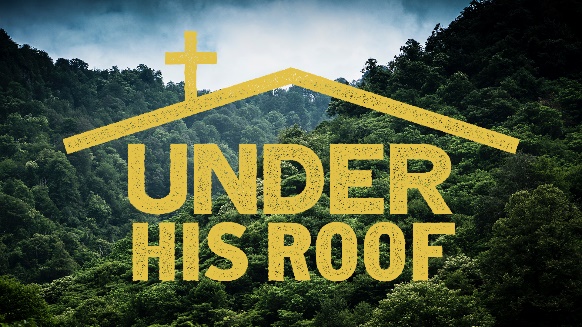 Unity with TrinityStudy GuideRead John 17:2-3. What do you think about Jesus’ definition of “eternal life”? Does it match your definition? Read John 17:10. How do you define “glory”? Has anyone or anything ever brought you “glory”? In this passage, how have the disciples brought “glory” to Jesus?Read John 14:23-24. What teachings do you think Jesus is referring to in the first reading? Is this a definition of love that most people would apply to loving Jesus? Now read John 14:25-26. How does this passage speak to the role of the Holy Spirit in our lives and what it is to be unified with God (John 17:20-21)? 